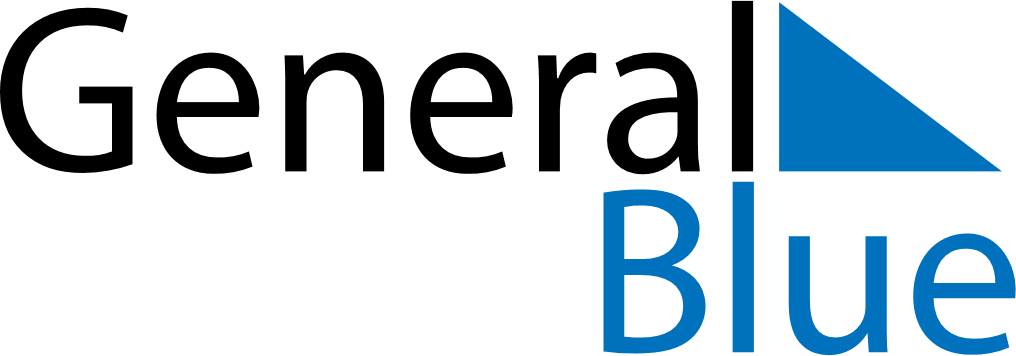 September 2024September 2024September 2024September 2024September 2024September 2024Abbeville, Louisiana, United StatesAbbeville, Louisiana, United StatesAbbeville, Louisiana, United StatesAbbeville, Louisiana, United StatesAbbeville, Louisiana, United StatesAbbeville, Louisiana, United StatesSunday Monday Tuesday Wednesday Thursday Friday Saturday 1 2 3 4 5 6 7 Sunrise: 6:45 AM Sunset: 7:31 PM Daylight: 12 hours and 45 minutes. Sunrise: 6:46 AM Sunset: 7:30 PM Daylight: 12 hours and 44 minutes. Sunrise: 6:46 AM Sunset: 7:29 PM Daylight: 12 hours and 42 minutes. Sunrise: 6:47 AM Sunset: 7:27 PM Daylight: 12 hours and 40 minutes. Sunrise: 6:47 AM Sunset: 7:26 PM Daylight: 12 hours and 38 minutes. Sunrise: 6:48 AM Sunset: 7:25 PM Daylight: 12 hours and 37 minutes. Sunrise: 6:48 AM Sunset: 7:24 PM Daylight: 12 hours and 35 minutes. 8 9 10 11 12 13 14 Sunrise: 6:49 AM Sunset: 7:23 PM Daylight: 12 hours and 33 minutes. Sunrise: 6:49 AM Sunset: 7:21 PM Daylight: 12 hours and 31 minutes. Sunrise: 6:50 AM Sunset: 7:20 PM Daylight: 12 hours and 30 minutes. Sunrise: 6:51 AM Sunset: 7:19 PM Daylight: 12 hours and 28 minutes. Sunrise: 6:51 AM Sunset: 7:18 PM Daylight: 12 hours and 26 minutes. Sunrise: 6:52 AM Sunset: 7:16 PM Daylight: 12 hours and 24 minutes. Sunrise: 6:52 AM Sunset: 7:15 PM Daylight: 12 hours and 22 minutes. 15 16 17 18 19 20 21 Sunrise: 6:53 AM Sunset: 7:14 PM Daylight: 12 hours and 21 minutes. Sunrise: 6:53 AM Sunset: 7:13 PM Daylight: 12 hours and 19 minutes. Sunrise: 6:54 AM Sunset: 7:11 PM Daylight: 12 hours and 17 minutes. Sunrise: 6:54 AM Sunset: 7:10 PM Daylight: 12 hours and 15 minutes. Sunrise: 6:55 AM Sunset: 7:09 PM Daylight: 12 hours and 14 minutes. Sunrise: 6:55 AM Sunset: 7:08 PM Daylight: 12 hours and 12 minutes. Sunrise: 6:56 AM Sunset: 7:06 PM Daylight: 12 hours and 10 minutes. 22 23 24 25 26 27 28 Sunrise: 6:56 AM Sunset: 7:05 PM Daylight: 12 hours and 8 minutes. Sunrise: 6:57 AM Sunset: 7:04 PM Daylight: 12 hours and 6 minutes. Sunrise: 6:58 AM Sunset: 7:03 PM Daylight: 12 hours and 5 minutes. Sunrise: 6:58 AM Sunset: 7:01 PM Daylight: 12 hours and 3 minutes. Sunrise: 6:59 AM Sunset: 7:00 PM Daylight: 12 hours and 1 minute. Sunrise: 6:59 AM Sunset: 6:59 PM Daylight: 11 hours and 59 minutes. Sunrise: 7:00 AM Sunset: 6:58 PM Daylight: 11 hours and 57 minutes. 29 30 Sunrise: 7:00 AM Sunset: 6:56 PM Daylight: 11 hours and 56 minutes. Sunrise: 7:01 AM Sunset: 6:55 PM Daylight: 11 hours and 54 minutes. 